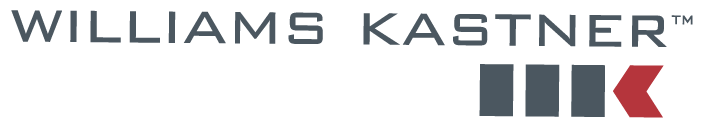 December 21, 2016	29208.0101VIA WEB PORTALSteven KingExecutive Director and SecretaryWashington Utilities and Transportation CommissionPO Box 47250
1300 S. Evergreen Park Dr. SW
Olympia, WA 98504-7250Re:	Docket Nos. TC-143691 & TC-160516; Shuttle Express, Inc. v. Speedishuttle Washington, LLC; Motion for Summary DeterminationDear Mr. King:Enclosed please find the originals and three copies of Speedishuttle Washington, LLC’s Motion for Summary Determination of Shuttle Express’ Formal Complaint and Exhibits which were filed this afternoon in the above-referenced dockets via the WUTC web portal.  Copies have been furnished to all parties.Yours truly,WILLIAMS, KASTNER & GIBBS PLLCDavid W. Wileydwiley@williamskastner.comEnclosure